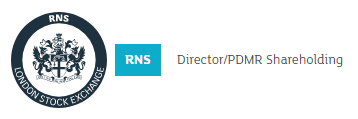 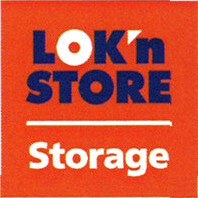 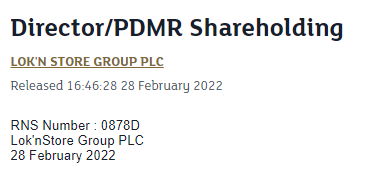 Lok'nStore Group plc('Lok'nStore' or the 'Company') Director/PDMR ShareholdingThe Company was notified today that on the 24 February 2022, Richard Holmes, Non-Executive Director, purchased 2,000 ordinary shares of 1p each ("Ordinary Shares") at a price of 986 pence per Ordinary Share.As a result of this transaction, Richard Holmes’ beneficial interest in the Company is 289,606 Ordinary Shares representing 0.97 percent of the Company's total voting rights.-Ends-Enquiries:The Notification of Dealing Form set out below is provided in accordance with the requirements of the EU Market Abuse Regulation.Lok'nStoreSuzy Wolfe, Assistant Company Secretary01252 521 010finnCap Ltd Julian Blunt/Seamus Fricker, Corporate FinanceAlice Lane, ECM020 7220 0500Peel Hunt LLPCapel Irwin/Carl Hough/Henry Nicholls                    020 7418 8900                                          CamarcoBilly Clegg/Tom Huddart/Oliver Head0203 757 4980Details of the person discharging managerial responsibilities / person closely associatedDetails of the person discharging managerial responsibilities / person closely associateda)NameRichard HolmesReason for the NotificationReason for the Notificationa)Position/statusNon-Executive Directorb)Initial notification/AmendmentInitial notificationDetails of the issuer, emission allowance market participant, auction platform, auctioneer or auction monitorDetails of the issuer, emission allowance market participant, auction platform, auctioneer or auction monitora)NameLok'nStore Group plcb)LEI213800MXVAMG3CA42A19Details of the transaction(s): section to be repeated for (i) each type of instrument; (ii) each type of transaction; (iii) each date; and (iv) each place where transactions have been conductedDetails of the transaction(s): section to be repeated for (i) each type of instrument; (ii) each type of transaction; (iii) each date; and (iv) each place where transactions have been conducteda)Description of the Financial instrument, type of instrumentOrdinary shares of 1p eacha)Identification codeGB0007276115b)Nature of the transactionPurchase of Ordinary Sharesc)Price(s) and volume(s)d)Aggregated information:Aggregated volumePriceSee abovee)Date of the transaction24th February 2022f)Place of the transactionLondon Stock Exchange, AIM Market (XLON)